Zápis zo 22. zasadnutia členov RC Nitra dňa 27. februára 2017 v hoteli Autojas Prítomní :  A. Tóth,  G. Tuhý ,  R. Plevka, A. Havranová,  L. Gáll
výmenní študenti  :  Andres  CORTES Manriquez,  Raphael Schmidt Van Den Eeden Leite,  Ana Laura Magana, CindyOspravedlnení :J. Jakubička, E. Oláh, , V. Miklík,  K. Pieta,  D. Hetényi,  L. Hetényi, Ľ. Holejšovský, J. Stoklasa,  P. Szabo,  I. Košalko,  P. Galo,  K. Lacko – Bartoš, M. Svoreň,  P. Graffenau, J. Dóczy, L. Tatar, L. Tatar, M. Waldner, D. Peskovičová, Spolu s RC Harmony sme oslávili koniec fašiangového obdobia. Fašiangové zvyky pripomenula folklórna  skupina Čeľaďanka. 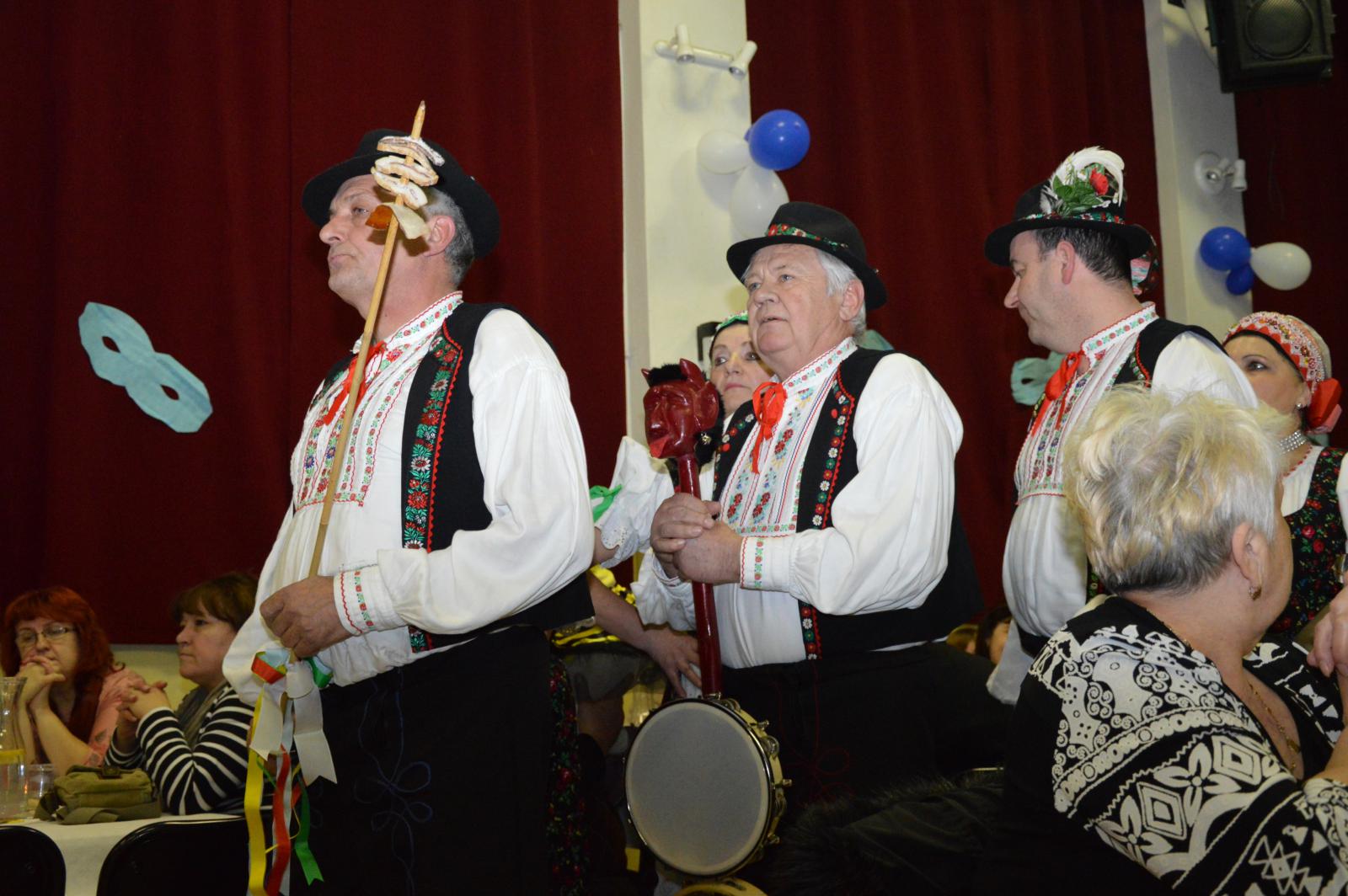 Budúci týždeň, 6. marca 2017 bude mať prednášku J. Holjenčík, téma „Regulácia cien prirodzených monopol v Slovenskej republike“Ladislav Gáll, prezident Rotary club Nitra 2016/2017
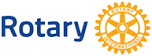 